CHECKLIST: KICK-OFF SESSION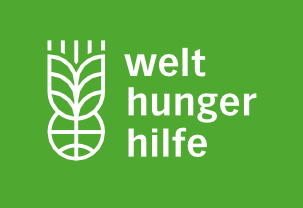 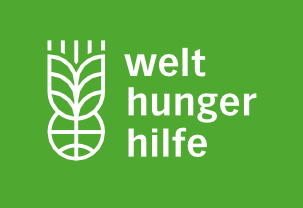 (Manual “Evaluation Management”, Step 2: Facilitate the kick-off)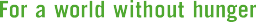 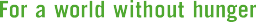 Project number and title:Evaluation commissioner:Participants:Author/ Date:Author: 		Date:  	QuestionResult(s)Further need for clarification? How, when, by whom?What is the purpose of the evaluation exercise? Learning – accountability?What do those who have planned for an evaluation need to know and for which use?What are the key questions of interest?Is an evaluation the right option to answer the question?If not, what would be an alternative approach?Who are the intended users of the evaluation exercise and how, when and to what extent do those people need to be involved in the evaluation?What about the opportunities for project participants’ involvement?[If applicable, refer to documentation of the “Stakeholder engagement analysis”]What are the expectations towards the evaluator(s) expertise and qualifications?What budget do we have at our disposal? Do we estimate this being sufficient for the purpose of the evaluation?What would be the right timing for the evaluation, taking into account the purpose of the evaluation as well as the project context?What are major deadlines we would like to stick to, our rough road map?